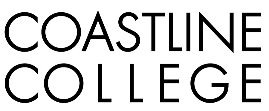 ACADEMIC SENATEApril 16, 2019 12:30 p.m. – 2:30 p.m.College Center – Fourth Floor Conference Room
AGENDACollege Mission Statement: Coastline Community College steadfastly focuses on providing access and supporting student success and achievement. Inspired by an innovative and student-centered mindset, Coastline delivers flexible courses and services that cultivate and guide diverse student populations across the glove to complete pathways leading to the attainment of  associates degrees, certificates, career readiness, and transfer to four-year colleges/universities..CALL TO ORDER: President Ann HollidayPledge of AllegianceRoll CallWelcomeAdopt Agenda**Approval of Minutes – Approval of April 2, 2019 minutes.Consent Calendar 1.6.1	Stephen Barnes to serve on the bookstore task force.1.6.2	Ann Holliday and Deborah Henry to serve on the Facilities New Building Task Force1.6.3	Stacey Smith to serve on the search committee for Interim Dean, Extended LearningPublic Comment and Statement:  Members of the public have the opportunity to address the Academic Senators on any item that has been described in this notice, before or during consideration of the item. Persons wishing to make comments are allowed three minutes.SPECIAL REPORTSStrong Work Force Presentation – A. Cathleen Greiner, Deputy Sector Navigator, OCCStudent Equity Plan, draft – Leighia FlemingACTION ITEMS Nominations and Elections of Academic Senate Officers – Margaret LovigInclusion of the California Virtual Campus’s Online Education Initiative Course Design Rubric into Coastline’s RubricInstructional Wing Planning Council Faculty RepresentationDISCUSSION ITEMS**Faculty Professional Development Committee Composition**Review for Adoption Academic Quality Standards: Telecourses – Rick LockwoodProposed Academic Senate Discretionary Budget for 2019-2020 – Michael Bach**Proposed Language for Faculty/Student Interaction and Title IX – Stephen Barnes**Annual and Comprehensive Program and Department Review Changes **Proposed Changes to the College Integrated Planning HandbookProposed Online Education Coordinator PositionFaculty Center, Use Policy Recommendations – Stephen BarnesSearch Committee Composition for Counseling – Bruce Keeler	REPORTSExecutive Committee ReportsPresident – A. HollidayTreasurer – M. BachOther Executive Committee Member ReportsAccreditation – D. PittawayCoastline Pathways – J. LevenshusCollege/Senate Committee ReportsConstituency Representative ReportsVice President of Instruction – V. RodriguezVice President of Student Services – K. MuellerVice President of Administrative Services – C. NguyenClassified Representative Student RepresentativeANNOUNCEMENTS (1 minute limit – please sign list to speak)ADJOURNMENT*Hand-outs available at meeting**Copies have been sent to Senators. Others who would like a copy should contact the Senate office at academicsenate@coastline.edu 2:30 p.m.Refreshments provided by: Ted Marcus & Lisa DemchikContact the Senate Office ~~ We welcome your input! Ann Holliday (714) 241-6156 ~~ Email:  academicsenate@coastline.eduAcademic Senate Website:  Academic Senate WebsiteINFORMATIONAL HANDOUTSApril 2, 2019 Draft Minutes 2019-20 CCC Planning Handbook Academic Quality Standards Telecourse v2.0 Tips for Responding to Sexual Misconduct Disclosure Faculty Professional Development CommitteeAnnual Department ReviewAnnual Program ReviewComprehensive Department ReviewComprehensive Program Review